3.2. Показатели, характеризующие объем муниципальной услуги:4. Нормативные правовые акты, устанавливающие размер платы (цену, тариф) либо порядок ее (его) установления:5. Порядок оказания муниципальной услуги5.1. Нормативные правовые акты, регулирующие порядок оказания муниципальной услуги5.2. Порядок информирования потенциальных потребителей муниципальной услуги:3.2. Показатели, характеризующие объем муниципальной услуги:4. Нормативные правовые акты, устанавливающие размер платы (цену, тариф) либо порядок ее (его) установления:5. Порядок оказания муниципальной услуги5.1. Нормативные правовые акты, регулирующие порядок оказания муниципальной услуги5.2. Порядок информирования потенциальных потребителей муниципальной услуги:3.2. Показатели, характеризующие объем муниципальной услуги:4. Нормативные правовые акты, устанавливающие размер платы (цену, тариф) либо порядок ее (его) установления:5. Порядок оказания муниципальной услуги5.1. Нормативные правовые акты, регулирующие порядок оказания муниципальной услуги5.2. Порядок информирования потенциальных потребителей муниципальной услуги:3.2. Показатели, характеризующие объем муниципальной услуги:4. Нормативные правовые акты, устанавливающие размер платы (цену, тариф) либо порядок ее (его) установления:5. Порядок оказания муниципальной услуги5.1. Нормативные правовые акты, регулирующие порядок оказания муниципальной услуги5.2. Порядок информирования потенциальных потребителей муниципальной услуги:3.2. Показатели, характеризующие объем муниципальной услуги:4. Нормативные правовые акты, устанавливающие размер платы (цену, тариф) либо порядок ее (его) установления:5. Порядок оказания муниципальной услуги5.1. Нормативные правовые акты, регулирующие порядок оказания муниципальной услуги3.2. Показатели, характеризующие объем муниципальной услуги:4. Нормативные правовые акты, устанавливающие размер платы (цену, тариф) либо порядок ее (его) установления:5. Порядок оказания муниципальной услуги5.1. Нормативные правовые акты, регулирующие порядок оказания муниципальной услуги5.2. Порядок информирования потенциальных потребителей муниципальной услуги:3. Показатели, характеризующие объем и (или) качество работы: 3.1. Показатели, характеризующие качество работы :3. Показатели, характеризующие объем и (или) качество работы: 3.1. Показатели, характеризующие качество работы :3.2 Показатели, характеризующие объем работ:Заведующий МБДОУ – д/с№7                                           Панчук Н.К.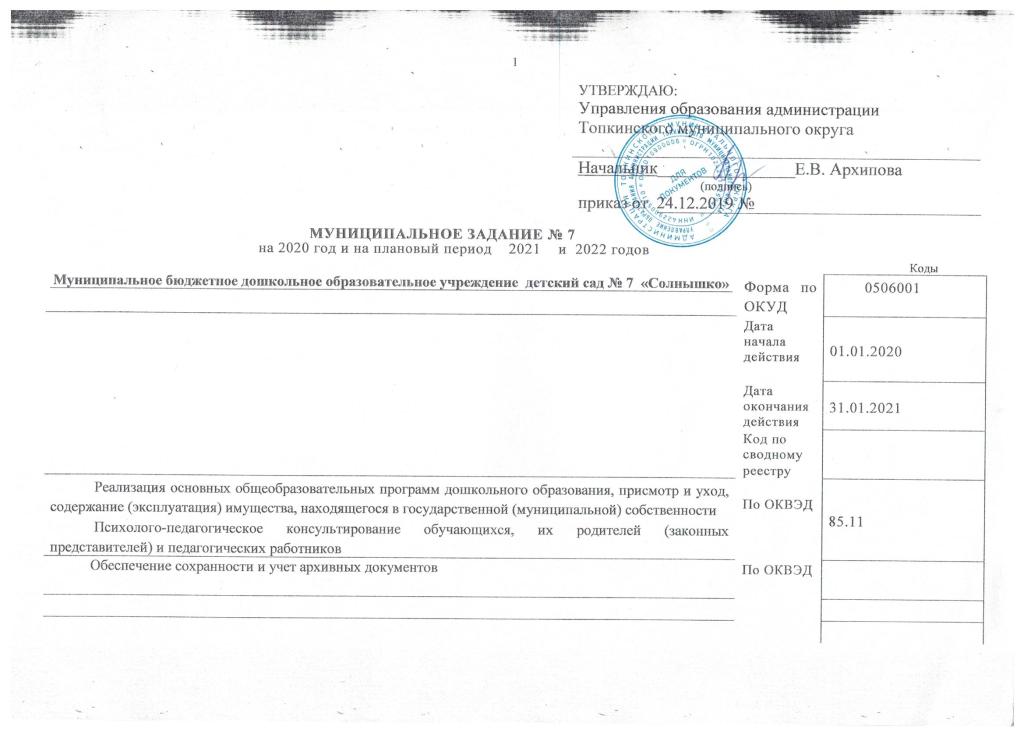 Часть 1. Сведения об оказываемых муниципальных услугах                                                 Раздел 11. Наименование муниципальной услуги                            Реализация основных общеобразовательных программ дошкольного образованияКод по общероссийскому801011О.99.0.БВ24ДП020002. Категории потребителей муниципальной услуги3перечню801011О.99.0.БВ24ДП02000                                                              Физические лица в возрасте до 8 лет3. Показатели, характеризующие объем и (или) качество муниципальной услуги:3.1. Показатели, характеризующие качество муниципальной услуги:Уникальныйномер реестровойзаписиПоказатель, характеризующий содержание муниципальной услугиПоказатель, характеризующий содержание муниципальной услугиПоказатель, характеризующий содержание муниципальной услугиПоказатель, характеризующий условия (формы) оказания муниципальной услугиПоказатель, характеризующий условия (формы) оказания муниципальной услугиПоказатель качества муниципальной услугиПоказатель качества муниципальной услугиПоказатель качества муниципальной услугиЗначение показателя качества муниципальной услугиЗначение показателя качества муниципальной услугиЗначение показателя качества муниципальной услугиДопустимые (возможные отклонения от установленных показателей качества муниципальных услугДопустимые (возможные отклонения от установленных показателей качества муниципальных услугнаименование показателяединица измерения единица измерения 2020 год (очередной финансовый год)2021     год    (1-й годпланового периода)2022    год(2-й год планового периода)В процентахВ абсолютных величинахвид услуги (работы)категория потребителей 1категория потребителей 2форма получения услугиПлатность услуги (работы)наименованиекод2020 год (очередной финансовый год)2021     год    (1-й годпланового периода)2022    год(2-й год планового периода)В процентахВ абсолютных величинах1234567891011121314801011О.99.0.БВ24ДП02000Предоставление образованияОт 1 года до 3 летне указаноочнаябесплатноДоля своевременно устраненных дошкольным образовательным учреждением нарушений, выявленных в результате проверок органами исполнительной власти субъектов Российской Федерации, осуществляющими функции по контролю и надзору в сфере образования. %
7441001001001010Доля родителей (законных представителей), удовлетворенных условиями и качеством предоставляемой услуги%74494.0095.0096,00109Отсутствие предъявленных исковых требований и предписаний контрольных и надзорных органов%7441001001001010Уникальныйномер реестровой записиПоказатель, характеризующий содержание муниципальной услугиПоказатель, характеризующий содержание муниципальной услугиПоказатель, характеризующий содержание муниципальной услугиПоказатель, характеризующий условия (формы)оказания муниципальной услугиПоказатель, характеризующий условия (формы)оказания муниципальной услугиПоказатель объема муниципальной услугиПоказатель объема муниципальной услугиПоказатель объема муниципальной услугиЗначение показателя объема муниципальной услугиЗначение показателя объема муниципальной услугиЗначение показателя объема муниципальной услугиСреднегодовой размер платы (цена, тариф)Среднегодовой размер платы (цена, тариф)Среднегодовой размер платы (цена, тариф)Допустимые (возможные отклонения от установленных показателей качества муниципальных услугДопустимые (возможные отклонения от установленных показателей качества муниципальных услугнаименование показателяединица измерения по ОКЕИединица измерения по ОКЕИ2020 год (очередной финансовый год)2021  год(1-й год плановогопериода)2022    год (2-й год плановогопериода)2020 год (очередной финансовый год)2021    год(1-й год плановогопериода)2022   год   (2-й год планового периода)В процентахВ абсолютных величинахнаименованиекодвид услуги (работы)категория потребителей 1категория потребителей 2форма получения услугиПлатность услуги (работы)1234567891011121314151617801011О.99.0.БВ24ДП02000Предоставление образованияОт 1 года до 3 летне указаноочнаябесплатноЧисло обучающихсячисло792403535нетнетнет105Число человеко-дней обучения человеко-день5409  8808 6458645нетнетнет109000Нормативный правовой актНормативный правовой актНормативный правовой актНормативный правовой актНормативный правовой актвидпринявший органдатаномернаименование12345------Устав, - договор с родителями (законными представителями), - правила приёма в ОО, - ПРИКАЗ МИНФИНа от 1 июля . N 104н ОБ УТВЕРЖДЕНИИ ОБЩИХ ТРЕБОВАНИЙ К ОПРЕДЕЛЕНИЮ НОРМАТИВНЫХ ЗАТРАТ НА ОКАЗАНИЕ ГОСУДАРСТВЕННЫХ (МУНИЦИПАЛЬНЫХ) УСЛУГ, ОСУЩЕСТВЛЕНИЕ КОТОРЫХ ПРЕДУСМОТРЕНО БЮДЖЕТНЫМ ЗАКОНОДАТЕЛЬСТВОМ РОССИЙСКОЙ ФЕДЕРАЦИИ И НЕ ОТНЕСЕННЫХ К ИНЫМ ВИДАМ ДЕЯТЕЛЬНОСТИ, ПРИМЕНЯЕМЫХ ПРИ РАСЧЕТЕ ОБЪЕМА ФИНАНСОВОГО ОБЕСПЕЧЕНИЯ ВЫПОЛНЕНИЯ ГОСУДАРСТВЕННОГО (МУНИЦИПАЛЬНОГО) ЗАДАНИЯ НА ОКАЗАНИЕ ГОСУДАРСТВЕННЫХ (МУНИЦИПАЛЬНЫХ) УСЛУГ (ВЫПОЛНЕНИЕ РАБОТ) ГОСУДАРСТВЕННЫМ (МУНИЦИПАЛЬНЫМ) УЧРЕЖДЕНИЕМБюджетный кодекс Российской Федерации (Собрание законодательства Российской Федерации, 1998, N 31, ст. 3823; 2007, N 18, ст. 2117; 2009, N 1, ст. 18; 2010, N 19, ст. 2291; 2013, N 31, ст. 4191)- Федеральный закон от 29.12.2012г. ФЗ-273 «Об образовании в Российской Федерации»- Федеральный закон от 12 января 1996 года N 7-ФЗ "О некоммерческих организациях"- Санитарно-эпидемиологические правила и нормативы СанПиН 2.4.1.3049-13 "Санитарно-эпидемиологические требования к устройству, содержанию и организации режима работы дошкольных образовательных организаций", утвержденные постановлением Главного государственного санитарного врача Российской Федерации от 15.05.2013 N 26- ПОСТАНОВЛЕНИЕ ГЛАВНОГО ГОСУДАРСТВЕННОГО САНИТАРНОГО ВРАЧА РОССИЙСКОЙ ФЕДЕРАЦИИот 27 августа 2015 года N 41О внесении изменений в СанПиН 2.4.1.3049-13 "Санитарно-эпидемиологические требования к устройству, содержанию и организации режима работы дошкольных образовательных организаций" - Постановление Правительства Российской Федерацииот 12 августа . № 677(в ред. Постановлений Правительства РФ от 28.01.2012 № 46, от 06.03.2015 № 201)ОБ УТВЕРЖДЕНИИ ПРАВИЛЗАКЛЮЧЕНИЯ ДОГОВОРОВ АРЕНДЫ В ОТНОШЕНИИГОСУДАРСТВЕННОГО ИЛИ МУНИЦИПАЛЬНОГО ИМУЩЕСТВАГОСУДАРСТВЕННЫХ ИЛИ МУНИЦИПАЛЬНЫХ ОБРАЗОВАТЕЛЬНЫХОРГАНИЗАЦИЙ, ЯВЛЯЮЩИХСЯ БЮДЖЕТНЫМИ УЧРЕЖДЕНИЯМИ,АВТОНОМНЫМИ УЧРЕЖДЕНИЯМИ, БЮДЖЕТНЫХ И АВТОНОМНЫХНАУЧНЫХ УЧРЕЖДЕНИЙ-Постановление главы Топкинского муниципального района от 13 января . №  2-п «О порядке формирования муниципального задания на оказание муниципальных услуг (выполнение работ) в отношении муниципальных учреждений Топкинского муниципального района и финансового обеспечения выполнения муниципального задания»(наименование, номер и дата нормативного правового акта)Способ информированияСостав размещаемой информацииЧастота обновления информации123Очно, дистанционно через сайт, АИС ДОУПриказ, положениеСогласно действующему законодательствуРаздел21. Наименование муниципальной услугиРеализация основных общеобразовательных программ дошкольного образованияКод по общероссийскому801011О.99.0.БВ24ДН820002. Категории потребителей муниципальной услуги3перечню801011О.99.0.БВ24ДН82000Физические лица в возрасте до 8 лет3. Показатели, характеризующие объем и (или) качество муниципальной услуги:3.1. Показатели, характеризующие качество муниципальной услуги:Уникальныйномер реестровойзаписиПоказатель, характеризующий содержание муниципальной услугиПоказатель, характеризующий содержание муниципальной услугиПоказатель, характеризующий содержание муниципальной услугиПоказатель, характеризующий условия (формы) оказания муниципальной услугиПоказатель, характеризующий условия (формы) оказания муниципальной услугиПоказатель качества муниципальной услугиПоказатель качества муниципальной услугиПоказатель качества муниципальной услугиЗначение показателя качества муниципальной услугиЗначение показателя качества муниципальной услугиЗначение показателя качества муниципальной услугиДопустимые (возможные отклонения от установленных показателей качества муниципальных услугДопустимые (возможные отклонения от установленных показателей качества муниципальных услугнаименование показателяединица измерения по ОКЕИединица измерения по ОКЕИ2020год (очередной финансовый год)2021    год    (1-й годпланового периода)2022    год(2-й год планового периода)В процентахВ абсолютных величинахнаименованиекодвид услуги (работы)категория потребителей 1категория потребителей 2форма получения услугиПлатность услуги (работы)1234567891011121314801011О.99.0.БВ24ДН82000Предоставление образованияОт 3 до 8 летне указаноочнаябесплатноДоля своевременно устраненных дошкольным образовательным учреждением нарушений, выявленных в результате проверок органами исполнительной власти субъектов Российской Федерации, осуществляющими функции по контролю и надзору в сфере образования. %
7441001001001010Доля родителей (законных представителей), удовлетворенных условиями и качеством предоставляемой услуги%744949596109Отсутствие предъявленных исковых требований и предписаний контрольных и надзорных органов%7441001001001010Уникальныйномер реестровой записиПоказатель, характеризующий содержание муниципальной услугиПоказатель, характеризующий содержание муниципальной услугиПоказатель, характеризующий содержание муниципальной услугиПоказатель, характеризующий условия (формы)оказания муниципальной услугиПоказатель, характеризующий условия (формы)оказания муниципальной услугиПоказатель объема муниципальной услугиПоказатель объема муниципальной услугиПоказатель объема муниципальной услугиЗначение показателя объема муниципальной услугиЗначение показателя объема муниципальной услугиЗначение показателя объема муниципальной услугиСреднегодовой размер платы (цена, тариф)Среднегодовой размер платы (цена, тариф)Среднегодовой размер платы (цена, тариф)Допустимые (возможные отклонения от установленных показателей качества муниципальных услугДопустимые (возможные отклонения от установленных показателей качества муниципальных услугнаименование показателяединица измерения по ОКЕИединица измерения по ОКЕИ2020 год (очередной финансовый год)2021    год (1-й год плановогопериода)2022    год (2-й год плановогопериода)2020   год (очередной финансовый год)2021   год (1-й год плановогопериода)2022  год (2-й год плановогопериода)В процентахВ абсолютных величинахнаименованиекодвид услуги (работы)категория потребителей 1категория потребителей 2форма получения услугиПлатность услуги (работы)1234567891011121314151617801011О.99.0.БВ24ДН82000Предоставление образованияОт 3 до 8 летне указаноочнаябесплатноЧисло обучающихсячисло792102100100нетнетнет1010Число человеко-дней обучения человеко-день54025 1942470024700нетнетнет102500Нормативный правовой актНормативный правовой актНормативный правовой актНормативный правовой актНормативный правовой актвидпринявший органдатаномернаименование12345------Устав, - договор с родителями (законными представителями), - правила приёма в ОО, - ПРИКАЗ МИНФИНаот 1 июля 2015 г. N 104н ОБ УТВЕРЖДЕНИИ ОБЩИХ ТРЕБОВАНИЙ К ОПРЕДЕЛЕНИЮ НОРМАТИВНЫХ ЗАТРАТ НА ОКАЗАНИЕГОСУДАРСТВЕННЫХ (МУНИЦИПАЛЬНЫХ) УСЛУГ, ОСУЩЕСТВЛЕНИЕ КОТОРЫХ ПРЕДУСМОТРЕНО БЮДЖЕТНЫМ ЗАКОНОДАТЕЛЬСТВОМ РОССИЙСКОЙ ФЕДЕРАЦИИ И НЕ ОТНЕСЕННЫХ К ИНЫМ ВИДАМ ДЕЯТЕЛЬНОСТИ, ПРИМЕНЯЕМЫХ ПРИ РАСЧЕТЕ ОБЪЕМА ФИНАНСОВОГО ОБЕСПЕЧЕНИЯ ВЫПОЛНЕНИЯ ГОСУДАРСТВЕННОГО (МУНИЦИПАЛЬНОГО) ЗАДАНИЯ НА ОКАЗАНИЕ ГОСУДАРСТВЕННЫХ (МУНИЦИПАЛЬНЫХ) УСЛУГ (ВЫПОЛНЕНИЕ РАБОТ) ГОСУДАРСТВЕННЫМ (МУНИЦИПАЛЬНЫМ) УЧРЕЖДЕНИЕМБюджетный кодекс Российской Федерации (Собрание законодательства Российской Федерации, 1998, N 31, ст. 3823; 2007, N 18, ст. 2117; 2009, N 1, ст. 18; 2010, N 19, ст. 2291; 2013, N 31, ст. 4191)- Федеральный закон от 29.12.2012г. ФЗ-273 «Об образовании в Российской Федерации»- Федеральный закон от 12 января 1996 года N 7-ФЗ "О некоммерческих организациях"- Санитарно-эпидемиологические правила и нормативы СанПиН 2.4.1.3049-13 "Санитарно-эпидемиологические требования к устройству, содержанию и организации режима работы дошкольных образовательных организаций", утвержденные постановлением Главного государственного санитарного врача Российской Федерации от 15.05.2013 N 26- ПОСТАНОВЛЕНИЕ ГЛАВНОГО ГОСУДАРСТВЕННОГО САНИТАРНОГО ВРАЧА РОССИЙСКОЙ ФЕДЕРАЦИИот 27 августа 2015 года N 41О внесении изменений в СанПиН 2.4.1.3049-13 "Санитарно-эпидемиологические требования к устройству, содержанию и организации режима работы дошкольных образовательных организаций" - Постановление Правительства Российской Федерацииот 12 августа 2011 г. № 677(в ред. Постановлений Правительства РФ от 28.01.2012 № 46, от 06.03.2015 № 201)ОБ УТВЕРЖДЕНИИ ПРАВИЛЗАКЛЮЧЕНИЯ ДОГОВОРОВ АРЕНДЫ В ОТНОШЕНИИГОСУДАРСТВЕННОГО ИЛИ МУНИЦИПАЛЬНОГО ИМУЩЕСТВАГОСУДАРСТВЕННЫХ ИЛИ МУНИЦИПАЛЬНЫХ ОБРАЗОВАТЕЛЬНЫХОРГАНИЗАЦИЙ, ЯВЛЯЮЩИХСЯ БЮДЖЕТНЫМИ УЧРЕЖДЕНИЯМИ,АВТОНОМНЫМИ УЧРЕЖДЕНИЯМИ, БЮДЖЕТНЫХ И АВТОНОМНЫХНАУЧНЫХ УЧРЕЖДЕНИЙ-Постановление главы Топкинского муниципального района от 13 января 2016 г. №  2-п «О порядке формирования муниципального задания на оказание муниципальных услуг (выполнение работ) в отношении муниципальных учреждений Топкинского муниципального района и финансового обеспечения выполнения муниципального задания»(наименование, номер и дата нормативного правового акта)Способ информированияСостав размещаемой информацииЧастота обновления информации123Очно, дистанционно через сайт, АИС ДОУПриказ, положениеСогласно действующему законодательству                                                 Раздел 31. Наименование муниципальной услуги Психолого-педагогическое консультирование обучающихся, их родителей (законных представителей) и педагогических работниковКод по общероссийскому перечню853212О.99.0.БВ21АА01003 2. Категории потребителей муниципальной услуги3853212О.99.0.БВ21АА01003 Физические лица3. Показатели, характеризующие объем и (или) качество муниципальной услуги:             3.1. Показатели, характеризующие качество муниципальной услуги:Уникальныйномер реестровойзаписиПоказатель, характеризующий содержание муниципальной услугиПоказатель, характеризующий содержание муниципальной услугиПоказатель, характеризующий содержание муниципальной услугиПоказатель, характеризующий условия (формы) оказания муниципальной услугиПоказатель, характеризующий условия (формы) оказания муниципальной услугиПоказатель качества муниципальной услугиПоказатель качества муниципальной услугиПоказатель качества муниципальной услугиЗначение показателя качества муниципальной услугиЗначение показателя качества муниципальной услугиЗначение показателя качества муниципальной услугиДопустимые (возможные отклонения от установленных показателей качества муниципальных услугДопустимые (возможные отклонения от установленных показателей качества муниципальных услугнаименование показателяединица измерения по ОКЕИединица измерения по ОКЕИ2020 год (очередной финансовый год)2021     год    (1-й годпланового периода)2022    год(2-й год планового периода)В процентахВ абсолютных величинахнаименованиекодвид услуги (работы)категория потребителей 1категория потребителей 2форма получения услугиПлатность услуги (работы)1234567891011121314853212О.99.0.БВ21АА01003консультированиеФизические лицаНе указаноочнаябесплатноОказание услуги в полном объеме%7441001001001010Охват детей, имеющих проблемы в обучении, адаптации, развитии, коррекционно-развивающими занятиями.%7441001001001010Охват комплексным психолого-физиологическим обследованием детей дошкольного возраста с целью
выявления проблем развития, адаптации%7441001001001010Охват детей, родителей (законных представителей), педагогов и специалистов образовательных организаций мероприятиями по решению проблем развития, обучения и воспитания (диагностика уровня развития, детско-родительских отношений, коррекционные занятия, консультации, тренинги).%7441001001001010Уникальныйномер реестровой записиПоказатель, характеризующий содержание муниципальной услугиПоказатель, характеризующий содержание муниципальной услугиПоказатель, характеризующий содержание муниципальной услугиПоказатель, характеризующий условия (формы)оказания муниципальной услугиПоказатель, характеризующий условия (формы)оказания муниципальной услугиПоказатель объема муниципальной услугиПоказатель объема муниципальной услугиПоказатель объема муниципальной услугиЗначение показателя объема муниципальной услугиЗначение показателя объема муниципальной услугиЗначение показателя объема муниципальной услугиСреднегодовой размер платы (цена, тариф)Среднегодовой размер платы (цена, тариф)Среднегодовой размер платы (цена, тариф)Допустимые (возможные отклонения от установленных показателей качества муниципальных услугДопустимые (возможные отклонения от установленных показателей качества муниципальных услугнаименование показателяединица измерения по ОКЕИединица измерения по ОКЕИ2020  год (очередной финансовый год)2021   год (1-й год плановогопериода)2022    год (2-й год плановогопериода)2020   год (очередной финансовый год)2021    год (1-й год плановогопериода)2022   го д(2-й год планового  периода)В процентахВ абсолютных величинахнаименованиекодвид услуги (работы)категория потребителей 1категория потребителей 2форма получения услугиПлатность услуги (работы)1234567891011121314151617853212О.99.0.БВ21АА01003консультированиеФизические лицане указаноочнаябесплатноЧисло обучающихся, их родителей (законных представителей) и педагогических работниковчисло792316302302нетнетнет1030Нормативный правовой актНормативный правовой актНормативный правовой актНормативный правовой актНормативный правовой актвидпринявший органдатаномернаименование12345------Устав, - договор с родителями (законными представителями), - правила приёма в ОО, - ПРИКАЗ МИНФИНа от 1 июля 2015 г. N 104н ОБ УТВЕРЖДЕНИИ ОБЩИХ ТРЕБОВАНИЙ К ОПРЕДЕЛЕНИЮ НОРМАТИВНЫХ ЗАТРАТ НА ОКАЗАНИЕГОСУДАРСТВЕННЫХ (МУНИЦИПАЛЬНЫХ) УСЛУГ, ОСУЩЕСТВЛЕНИЕ КОТОРЫХ ПРЕДУСМОТРЕНО БЮДЖЕТНЫМ ЗАКОНОДАТЕЛЬСТВОМ РОССИЙСКОЙ ФЕДЕРАЦИИ И НЕ ОТНЕСЕННЫХ К ИНЫМ ВИДАМ ДЕЯТЕЛЬНОСТИ, ПРИМЕНЯЕМЫХ ПРИ РАСЧЕТЕ ОБЪЕМА ФИНАНСОВОГО ОБЕСПЕЧЕНИЯ ВЫПОЛНЕНИЯ ГОСУДАРСТВЕННОГО (МУНИЦИПАЛЬНОГО) ЗАДАНИЯ НА ОКАЗАНИЕ ГОСУДАРСТВЕННЫХ (МУНИЦИПАЛЬНЫХ) УСЛУГ (ВЫПОЛНЕНИЕ РАБОТ) ГОСУДАРСТВЕННЫМ (МУНИЦИПАЛЬНЫМ) УЧРЕЖДЕНИЕМБюджетный кодекс Российской Федерации (Собрание законодательства Российской Федерации, 1998, N 31, ст. 3823; 2007, N 18, ст. 2117; 2009, N 1, ст. 18; 2010, N 19, ст. 2291; 2013, N 31, ст. 4191)- Федеральный закон от 29.12.2012г. ФЗ-273 «Об образовании в Российской Федерации»- Федеральный закон от 12 января 1996 года N 7-ФЗ "О некоммерческих организациях"- Санитарно-эпидемиологические правила и нормативы СанПиН 2.4.1.3049-13 "Санитарно-эпидемиологические требования к устройству, содержанию и организации режима работы дошкольных образовательных организаций", утвержденные постановлением Главного государственного санитарного врача Российской Федерации от 15.05.2013 N 26- ПОСТАНОВЛЕНИЕ ГЛАВНОГО ГОСУДАРСТВЕННОГО САНИТАРНОГО ВРАЧА РОССИЙСКОЙ ФЕДЕРАЦИИот 27 августа 2015 года N 41 О внесении изменений в СанПиН 2.4.1.3049-13 "Санитарно-эпидемиологические требования к устройству, содержанию и организации режима работы дошкольных образовательных организаций" - Постановление Правительства Российской Федерации от 12 августа 2011 г. № 677 (в ред. Постановлений Правительства РФ от 28.01.2012 № 46, от 06.03.2015 № 201) ОБ УТВЕРЖДЕНИИ ПРАВИЛ ЗАКЛЮЧЕНИЯ ДОГОВОРОВ АРЕНДЫ В ОТНОШЕНИИ ГОСУДАРСТВЕННОГО ИЛИ МУНИЦИПАЛЬНОГО ИМУЩЕСТВА ГОСУДАРСТВЕННЫХ ИЛИ МУНИЦИПАЛЬНЫХ ОБРАЗОВАТЕЛЬНЫХ ОРГАНИЗАЦИЙ, ЯВЛЯЮЩИХСЯ БЮДЖЕТНЫМИ УЧРЕЖДЕНИЯМИ, АВТОНОМНЫМИ УЧРЕЖДЕНИЯМИ, БЮДЖЕТНЫХ И АВТОНОМНЫХНАУЧНЫХ УЧРЕЖДЕНИЙ-Постановление главы Топкинского муниципального района от 13 января 2016 г. №  2-п «О порядке формирования муниципального задания на оказание муниципальных услуг (выполнение работ) в отношении муниципальных учреждений Топкинского муниципального района и финансового обеспечения выполнения муниципального задания»(наименование, номер и дата нормативного правового акта)Способ информированияСостав размещаемой информацииЧастота обновления информацииЧастота обновления информацииЧастота обновления информацииЧастота обновления информацииЧастота обновления информации1233333Очно, дистанционно через сайт, АИС ДОУПриказ, положениеСогласно действующему законодательствуСогласно действующему законодательствуСогласно действующему законодательствуСогласно действующему законодательствуСогласно действующему законодательству       Раздел 4       Раздел 4       Раздел 41. Наименование муниципальной услугиПрисмотр и уход1. Наименование муниципальной услугиПрисмотр и уход1. Наименование муниципальной услугиПрисмотр и уходКод по общероссийскомуКод по общероссийскому853211О.99.0.БВ19АБ88000853211О.99.0.БВ19АБ88000853211О.99.0.БВ19АБ880002. Категории потребителей муниципальной услуги32. Категории потребителей муниципальной услуги32. Категории потребителей муниципальной услуги3перечнюперечню853211О.99.0.БВ19АБ88000853211О.99.0.БВ19АБ88000853211О.99.0.БВ19АБ88000Физические лицаФизические лицаФизические лица3. Показатели, характеризующие объем и (или) качество муниципальной услуги:3. Показатели, характеризующие объем и (или) качество муниципальной услуги:3. Показатели, характеризующие объем и (или) качество муниципальной услуги:3.1. Показатели, характеризующие качество муниципальной услуги:3.1. Показатели, характеризующие качество муниципальной услуги:3.1. Показатели, характеризующие качество муниципальной услуги:Уникальныйномер реестровойзаписиПоказатель, характеризующий содержание муниципальной услугиПоказатель, характеризующий содержание муниципальной услугиПоказатель, характеризующий содержание муниципальной услугиПоказатель, характеризующий условия (формы) оказания муниципальной услугиПоказатель, характеризующий условия (формы) оказания муниципальной услугиПоказатель качества муниципальной услугиПоказатель качества муниципальной услугиПоказатель качества муниципальной услугиЗначение показателя качества муниципальной услугиЗначение показателя качества муниципальной услугиЗначение показателя качества муниципальной услугиДопустимые (возможные отклонения от установленных показателей качества муниципальных услугДопустимые (возможные отклонения от установленных показателей качества муниципальных услугнаименование показателяединица измерения по ОКЕИединица измерения по ОКЕИ2020 год (очередной финансовый год)2021   год    (1-й годпланового периода)2022    год(2-й год планового периода)В процентахВ абсолютных величинахнаименованиекодвид услуги (работы)категория потребителей 1категория потребителей 2форма получения услугиПлатность услуги (работы)123456789101112853211О.99.0.БВ19АБ88000предоставление услуги по присмотру и уходуОбучающиеся, за исключением детей-инвалидов и инвалидовНе указаноочночастично платнаяДоля потребителей (детей, обучающихся, родителей), удовлетворенных качеством предоставленной услуги; 
%744949494109Удельный вес воспитанников, получивших услугу %7441001001001010количество проведенных смен от запланированных
Удельный вес (воспитанников, родителей), удовлетворенных качеством предоставленной услуги; %7441001001001010Уникальныйномер реестровой записиПоказатель, характеризующий содержание муниципальной услугиПоказатель, характеризующий содержание муниципальной услугиПоказатель, характеризующий содержание муниципальной услугиПоказатель, характеризующий условия (формы)оказания муниципальной услугиПоказатель, характеризующий условия (формы)оказания муниципальной услугиПоказатель объема муниципальной услугиПоказатель объема муниципальной услугиПоказатель объема муниципальной услугиЗначение показателя объема муниципальной услугиЗначение показателя объема муниципальной услугиЗначение показателя объема муниципальной услугиСреднегодовой размер платы (цена, тариф)Среднегодовой размер платы (цена, тариф)Среднегодовой размер платы (цена, тариф)Допустимые (возможные отклонения от установленных показателей качества муниципальных услугДопустимые (возможные отклонения от установленных показателей качества муниципальных услугнаименование показателяединица измерения по ОКЕИединица измерения по ОКЕИ2020  год (очередной финансовый год)2021    год (1-й год плановогопериода)2022    год (2-й год плановогопериода)2020  год (очередной финансовый год)20201   год (1-й год плановогопериода)2022   год (2-й год планового периода)В процентахВ абсолютных величинахнаименованиекодвид услуги (работы)категория потребителей 1категория потребителей 2форма получения услугиПлатность услуги (работы)123456789101112131415853211О.99.0.БВ19АБ88000предоставление услуги по присмотру и уходуОбучающиеся, за исключением детей-инвалидов и инвалидов Не указаноочночастично платнаяЧисло обучающихсячисло7921421301301920192019201013Число человеко-дней обучения человеко-день54035 07432 1103211037094403340800334080010290000Нормативный правовой актНормативный правовой актНормативный правовой актНормативный правовой актНормативный правовой актвидпринявший органдатаномернаименование12345Постановление Администрация Топкинского муниципального района29.01.201950-п«Об установлении размера платы, взимаемой с родителей (законных представителей) за присмотр и уход за детьми, осваивающими образовательные программы дошкольного образования в организациях, осуществляющих образовательную деятельность на территории Топкинского муниципального района»-Устав, - договор с родителями (законными представителями), - правила приёма в ОО, ПРИКАЗ МИНФИНаот 1 июля 2015 г. N 104н ОБ УТВЕРЖДЕНИИ ОБЩИХ ТРЕБОВАНИЙ К ОПРЕДЕЛЕНИЮ НОРМАТИВНЫХ ЗАТРАТ НА ОКАЗАНИЕГОСУДАРСТВЕННЫХ (МУНИЦИПАЛЬНЫХ) УСЛУГ, ОСУЩЕСТВЛЕНИЕ КОТОРЫХ ПРЕДУСМОТРЕНО БЮДЖЕТНЫМ ЗАКОНОДАТЕЛЬСТВОМ РОССИЙСКОЙ ФЕДЕРАЦИИ И НЕ ОТНЕСЕННЫХ К ИНЫМ ВИДАМ ДЕЯТЕЛЬНОСТИ, ПРИМЕНЯЕМЫХ ПРИ РАСЧЕТЕ ОБЪЕМА ФИНАНСОВОГО ОБЕСПЕЧЕНИЯ ВЫПОЛНЕНИЯ ГОСУДАРСТВЕННОГО (МУНИЦИПАЛЬНОГО) ЗАДАНИЯ НА ОКАЗАНИЕ ГОСУДАРСТВЕННЫХ (МУНИЦИПАЛЬНЫХ) УСЛУГ (ВЫПОЛНЕНИЕ РАБОТ) ГОСУДАРСТВЕННЫМ (МУНИЦИПАЛЬНЫМ) УЧРЕЖДЕНИЕМБюджетный кодекс Российской Федерации (Собрание законодательства Российской Федерации, 1998, N 31, ст. 3823; 2007, N 18, ст. 2117; 2009, N 1, ст. 18; 2010, N 19, ст. 2291; 2013, N 31, ст. 4191)- Федеральный закон от 29.12.2012г. ФЗ-273 «Об образовании в Российской Федерации»- Федеральный закон от 12 января 1996 года N 7-ФЗ "О некоммерческих организациях"- Санитарно-эпидемиологические правила и нормативы СанПиН 2.4.1.3049-13 "Санитарно-эпидемиологические требования к устройству, содержанию и организации режима работы дошкольных образовательных организаций", утвержденные постановлением Главного государственного санитарного врача Российской Федерации от 15.05.2013 N 26- ПОСТАНОВЛЕНИЕ ГЛАВНОГО ГОСУДАРСТВЕННОГО САНИТАРНОГО ВРАЧА РОССИЙСКОЙ ФЕДЕРАЦИИот 27 августа 2015 года N 41О внесении изменений в СанПиН 2.4.1.3049-13 "Санитарно-эпидемиологические требования к устройству, содержанию и организации режима работы дошкольных образовательных организаций" - Постановление Правительства Российской Федерацииот 12 августа 2011 г. № 677(в ред. Постановлений Правительства РФ от 28.01.2012 № 46, от 06.03.2015 № 201)ОБ УТВЕРЖДЕНИИ ПРАВИЛ ЗАКЛЮЧЕНИЯ ДОГОВОРОВ АРЕНДЫ В ОТНОШЕНИИГОСУДАРСТВЕННОГО ИЛИ МУНИЦИПАЛЬНОГО ИМУЩЕСТВАГОСУДАРСТВЕННЫХ ИЛИ МУНИЦИПАЛЬНЫХ ОБРАЗОВАТЕЛЬНЫХОРГАНИЗАЦИЙ, ЯВЛЯЮЩИХСЯ БЮДЖЕТНЫМИ УЧРЕЖДЕНИЯМИ,АВТОНОМНЫМИ УЧРЕЖДЕНИЯМИ, БЮДЖЕТНЫХ И АВТОНОМНЫХНАУЧНЫХ УЧРЕЖДЕНИЙ-Постановление главы Топкинского муниципального района от 13 января 2016 г. №  2-п «О порядке формирования муниципального задания на оказание муниципальных услуг (выполнение работ) в отношении муниципальных учреждений Топкинского муниципального района и финансового обеспечения выполнения муниципального задания»(наименование, номер и дата нормативного правового акта)Способ информированияСостав размещаемой информацииЧастота обновления информации123Очно, дистанционно через сайт, АИС ДОУПриказ, положениеСогласно действующему законодательству  Раздел 51. Наименование муниципальной услугиПрисмотр и уходКод по общероссийскому853212О.99.0.БВ23АГ170002. Категории потребителей муниципальной услуги3перечню853212О.99.0.БВ23АГ17000Физические лица3. Показатели, характеризующие объем и (или) качество муниципальной услуги:3.1. Показатели, характеризующие качество муниципальной услуги:Уникальныйномер реестровойзаписиПоказатель, характеризующий содержание муниципальной услугиПоказатель, характеризующий содержание муниципальной услугиПоказатель, характеризующий содержание муниципальной услугиПоказатель, характеризующий условия (формы) оказания муниципальной услугиПоказатель, характеризующий условия (формы) оказания муниципальной услугиПоказатель качества муниципальной услугиПоказатель качества муниципальной услугиПоказатель качества муниципальной услугиЗначение показателя качества муниципальной услугиЗначение показателя качества муниципальной услугиЗначение показателя качества муниципальной услугиДопустимые (возможные отклонения от установленных показателей качества муниципальных услугДопустимые (возможные отклонения от установленных показателей качества муниципальных услугнаименование показателяединица измерения по ОКЕИединица измерения по ОКЕИ2020  год  (очередной финансовый год)2021  год  (очередной финансовый год)2022   год(2-й год планового периода)В процентахВ абсолютных величинахнаименованиекодвид услуги (работы)категория потребителей 1категория потребителей 2форма получения услугиПлатность услуги (работы)123456789101112853212О.99.0.БВ23АГ17000предоставление услуги по присмотру и уходу Физические лица льготных категорий, определяемых учредителемНе указаноочнаячастично платнаяДоля потребителей (детей, обучающихся, родителей), удовлетворенных качеством предоставленной услуги; 
%744959595109853212О.99.0.БВ23АГ17000предоставление услуги по присмотру и уходу Физические лица льготных категорий, определяемых учредителемНе указаноочнаячастично платнаяУдельный вес воспитанников, получивших услугу %7441001001001010количество проведенных смен от запланированных
Удельный вес (воспитанников, родителей), удовлетворенных качеством предоставленной услуги; %7441001001001010Уникальныйномер реестровой записиПоказатель, характеризующий содержание муниципальной услугиПоказатель, характеризующий содержание муниципальной услугиПоказатель, характеризующий содержание муниципальной услугиПоказатель, характеризующий условия (формы)оказания муниципальной услугиПоказатель, характеризующий условия (формы)оказания муниципальной услугиПоказатель объема муниципальной услугиПоказатель объема муниципальной услугиПоказатель объема муниципальной услугиЗначение показателя объема муниципальной услугиЗначение показателя объема муниципальной услугиЗначение показателя объема муниципальной услугиСреднегодовой размер платы (цена, тариф)Среднегодовой размер платы (цена, тариф)Среднегодовой размер платы (цена, тариф)Допустимые (возможные отклонения от установленных показателей качества муниципальных услугДопустимые (возможные отклонения от установленных показателей качества муниципальных услугнаименование показателяединица измерения по ОКЕИединица измерения по ОКЕИ2020   год (очередной финансовый год)2021    год (1-й год плановогопериода)2022   год (2-й год плановогопериода)2020   год (очередной финансовый год)2021    год (1-й год плановогопериода)2022   год (2-й год планового периода)В процентахВ абсолютных величинахнаименованиекодвид услуги (работы)категория потребителей 1категория потребителей 2форма получения услугиПлатность услуги (работы)1234567891011121314151617853212О.99.0.БВ23АГ17000предоставление услуги по присмотру и уходу Физические лица льготных категорий, определяемых учредителемНе указаноочнаяЧастично платнаяЧисло обучающихсячисло792555960960960105Физические лица льготных категорий, определяемых учредителемЧисло человеко-дней обучения человеко-день5401235123512359216092160921601012000Нормативный правовой актНормативный правовой актНормативный правовой актНормативный правовой актНормативный правовой актвидпринявший органдатаномернаименование12345Постановление Администрация Топкинского муниципального района29.01.201950-п«Об установлении размера платы, взимаемой с родителей (законных представителей) за присмотр и уход за детьми, осваивающими образовательные программы дошкольного образования в организациях, осуществляющих образовательную деятельность на территории Топкинского муниципального района»-Устав, - договор с родителями (законными представителями), - правила приёма в ОО, - ПРИКАЗ МИНФИНаот 1 июля 2015 г. N 104н ОБ УТВЕРЖДЕНИИ ОБЩИХ ТРЕБОВАНИЙ К ОПРЕДЕЛЕНИЮ НОРМАТИВНЫХ ЗАТРАТ НА ОКАЗАНИЕГОСУДАРСТВЕННЫХ (МУНИЦИПАЛЬНЫХ) УСЛУГ, ОСУЩЕСТВЛЕНИЕ КОТОРЫХ ПРЕДУСМОТРЕНО БЮДЖЕТНЫМ ЗАКОНОДАТЕЛЬСТВОМ РОССИЙСКОЙ ФЕДЕРАЦИИ И НЕ ОТНЕСЕННЫХ К ИНЫМ ВИДАМ ДЕЯТЕЛЬНОСТИ, ПРИМЕНЯЕМЫХ ПРИ РАСЧЕТЕ ОБЪЕМА ФИНАНСОВОГО ОБЕСПЕЧЕНИЯ ВЫПОЛНЕНИЯ ГОСУДАРСТВЕННОГО (МУНИЦИПАЛЬНОГО) ЗАДАНИЯ НА ОКАЗАНИЕ ГОСУДАРСТВЕННЫХ (МУНИЦИПАЛЬНЫХ) УСЛУГ (ВЫПОЛНЕНИЕ РАБОТ) ГОСУДАРСТВЕННЫМ (МУНИЦИПАЛЬНЫМ) УЧРЕЖДЕНИЕМБюджетный кодекс Российской Федерации (Собрание законодательства Российской Федерации, 1998, N 31, ст. 3823; 2007, N 18, ст. 2117; 2009, N 1, ст. 18; 2010, N 19, ст. 2291; 2013, N 31, ст. 4191)- Федеральный закон от 29.12.2012г. ФЗ-273 «Об образовании в Российской Федерации»- Федеральный закон от 12 января 1996 года N 7-ФЗ "О некоммерческих организациях"- Санитарно-эпидемиологические правила и нормативы СанПиН 2.4.1.3049-13 "Санитарно-эпидемиологические требования к устройству, содержанию и организации режима работы дошкольных образовательных организаций", утвержденные постановлением Главного государственного санитарного врача Российской Федерации от 15.05.2013 N 26- ПОСТАНОВЛЕНИЕ ГЛАВНОГО ГОСУДАРСТВЕННОГО САНИТАРНОГО ВРАЧА РОССИЙСКОЙ ФЕДЕРАЦИИот 27 августа 2015 года N 41О внесении изменений в СанПиН 2.4.1.3049-13 "Санитарно-эпидемиологические требования к устройству, содержанию и организации режима работы дошкольных образовательных организаций" - Постановление Правительства Российской Федерации от 12 августа 2011 г. № 677(в ред. Постановлений Правительства РФ от 28.01.2012 № 46, от 06.03.2015 № 201)ОБ УТВЕРЖДЕНИИ ПРАВИЛЗАКЛЮЧЕНИЯ ДОГОВОРОВ АРЕНДЫ В ОТНОШЕНИИГОСУДАРСТВЕННОГО ИЛИ МУНИЦИПАЛЬНОГО ИМУЩЕСТВАГОСУДАРСТВЕННЫХ ИЛИ МУНИЦИПАЛЬНЫХ ОБРАЗОВАТЕЛЬНЫХОРГАНИЗАЦИЙ, ЯВЛЯЮЩИХСЯ БЮДЖЕТНЫМИ УЧРЕЖДЕНИЯМИ,АВТОНОМНЫМИ УЧРЕЖДЕНИЯМИ, БЮДЖЕТНЫХ И АВТОНОМНЫХНАУЧНЫХ УЧРЕЖДЕНИЙ-Постановление главы Топкинского муниципального района от 13 января 2016 г. №  2-п «О порядке формирования муниципального задания на оказание муниципальных услуг (выполнение работ) в отношении муниципальных учреждений Топкинского муниципального района и финансового обеспечения выполнения муниципального задания»(наименование, номер и дата нормативного правового акта) 5.2. Порядок информирования потенциальных потребителей муниципальной услуги: Раздел 61. Наименование муниципальной услугиПрисмотр и уходКод по общероссийскому853211О.99.0.БВ19АА200002. Категории потребителей муниципальной услуги3перечню853211О.99.0.БВ19АА20000Физические лица3. Показатели, характеризующие объем и (или) качество муниципальной услуги:3.1. Показатели, характеризующие качество муниципальной услуги:Уникальныйномер реестровойзаписиПоказатель, характеризующий содержание муниципальной услугиПоказатель, характеризующий содержание муниципальной услугиПоказатель, характеризующий содержание муниципальной услугиПоказатель, характеризующий условия (формы) оказания муниципальной услугиПоказатель, характеризующий условия (формы) оказания муниципальной услугиПоказатель качества муниципальной услугиПоказатель качества муниципальной услугиПоказатель качества муниципальной услугиЗначение показателя качества муниципальной услугиЗначение показателя качества муниципальной услугиЗначение показателя качества муниципальной услугиДопустимые (возможные отклонения от установленных показателей качества муниципальных услугДопустимые (возможные отклонения от установленных показателей качества муниципальных услугнаименование показателяединица измерения по ОКЕИединица измерения по ОКЕИ2020год (очередной финансовый год)2021  год    (1-й годпланового периода)2022    год(2-й год планового периода)В процентахВ абсолютных величинахнаименованиекодвид услуги (работы)категория потребителей 1категория потребителей 2форма получения услугиПлатность услуги (работы)12345678910111210853211О.99.0.БВ19АА20000предоставление услуги по присмотру и уходу Дети-инвалиды Не указаноочнаябесплатноДоля потребителей (детей, обучающихся, родителей), удовлетворенных качеством предоставленной услуги; 
%74495      969610910853211О.99.0.БВ19АА20000предоставление услуги по присмотру и уходу Дети-инвалиды Не указаноочнаябесплатноУдельный вес воспитанников, получивших услугу %7441001001001010количество проведенных смен от запланированных
Удельный вес (воспитанников, родителей), удовлетворенных качеством предоставленной услуги; %7441001001001010Уникальныйномер реестровой записиПоказатель, характеризующий содержание муниципальной услугиПоказатель, характеризующий содержание муниципальной услугиПоказатель, характеризующий содержание муниципальной услугиПоказатель, характеризующий условия (формы)оказания муниципальной услугиПоказатель, характеризующий условия (формы)оказания муниципальной услугиПоказатель объема муниципальной услугиПоказатель объема муниципальной услугиПоказатель объема муниципальной услугиЗначение показателя объема муниципальной услугиЗначение показателя объема муниципальной услугиЗначение показателя объема муниципальной услугиСреднегодовой размер платы (цена, тариф)Среднегодовой размер платы (цена, тариф)Среднегодовой размер платы (цена, тариф)Допустимые (возможные отклонения от установленных показателей качества муниципальных услугДопустимые (возможные отклонения от установленных показателей качества муниципальных услугнаименование показателяединица измерения по ОКЕИединица измерения по ОКЕИ2020   год (очередной финансовый год)2021  год (1-й год плановогопериода)2022   год (2-й год плановогопериода)2020   год (очередной финансовый год)2021    год (1-й год плановогопериода)2022  год  (2-й год планового периода)В процентахВ абсолютных величинахнаименованиекодвид услуги (работы)категория потребителей 1категория потребителей 2форма получения услугиПлатность услуги (работы)1234567891011121314151617853211О.99.0.БВ19АА20000предоставление услуги по присмотру и уходу Дети-инвалиды Не указаноочнаябесплатноЧисло обучающихсячисло792000нетнетнет100предоставление услуги по присмотру и уходу Число человеко-дней обучения человеко-день540000нетнетнет100Нормативный правовой актНормативный правовой актНормативный правовой актНормативный правовой актНормативный правовой актвидпринявший органдатаномернаименование12345Закон РФ Государственная Дума21.12.2012 г.Федеральный закон от 29.12.2012 № 273-ФЗ пункт 3. ст. 65 «Об образовании в Российской Федерации»-Устав, - договор с родителями (законными представителями), - правила приёма в ОО, ПРИКАЗ МИНФИНаот 1 июля 2015 г. N 104н ОБ УТВЕРЖДЕНИИ ОБЩИХ ТРЕБОВАНИЙ К ОПРЕДЕЛЕНИЮ НОРМАТИВНЫХ ЗАТРАТ НА ОКАЗАНИЕГОСУДАРСТВЕННЫХ (МУНИЦИПАЛЬНЫХ) УСЛУГ, ОСУЩЕСТВЛЕНИЕ КОТОРЫХ ПРЕДУСМОТРЕНО БЮДЖЕТНЫМ ЗАКОНОДАТЕЛЬСТВОМ РОССИЙСКОЙ ФЕДЕРАЦИИ И НЕ ОТНЕСЕННЫХ К ИНЫМ ВИДАМ ДЕЯТЕЛЬНОСТИ, ПРИМЕНЯЕМЫХ ПРИ РАСЧЕТЕ ОБЪЕМА ФИНАНСОВОГО ОБЕСПЕЧЕНИЯ ВЫПОЛНЕНИЯ ГОСУДАРСТВЕННОГО (МУНИЦИПАЛЬНОГО) ЗАДАНИЯ НА ОКАЗАНИЕ ГОСУДАРСТВЕННЫХ (МУНИЦИПАЛЬНЫХ) УСЛУГ (ВЫПОЛНЕНИЕ РАБОТ) ГОСУДАРСТВЕННЫМ (МУНИЦИПАЛЬНЫМ) УЧРЕЖДЕНИЕМБюджетный кодекс Российской Федерации (Собрание законодательства Российской Федерации, 1998, N 31, ст. 3823; 2007, N 18, ст. 2117; 2009, N 1, ст. 18; 2010, N 19, ст. 2291; 2013, N 31, ст. 4191)- Федеральный закон от 29.12.2012г. ФЗ-273 «Об образовании в Российской Федерации»- Федеральный закон от 12 января 1996 года N 7-ФЗ "О некоммерческих организациях"- Санитарно-эпидемиологические правила и нормативы СанПиН 2.4.1.3049-13 "Санитарно-эпидемиологические требования к устройству, содержанию и организации режима работы дошкольных образовательных организаций", утвержденные постановлением Главного государственного санитарного врача Российской Федерации от 15.05.2013 N 26- ПОСТАНОВЛЕНИЕ ГЛАВНОГО ГОСУДАРСТВЕННОГО САНИТАРНОГО ВРАЧА РОССИЙСКОЙ ФЕДЕРАЦИИот 27 августа 2015 года N 41О внесении изменений в СанПиН 2.4.1.3049-13 "Санитарно-эпидемиологические требования к устройству, содержанию и организации режима работы дошкольных образовательных организаций" - Постановление Правительства Российской Федерацииот 12 августа 2011 г. № 677(в ред. Постановлений Правительства РФ от 28.01.2012 № 46, от 06.03.2015 № 201) ОБ УТВЕРЖДЕНИИ ПРАВИЛЗАКЛЮЧЕНИЯ ДОГОВОРОВ АРЕНДЫ В ОТНОШЕНИИГОСУДАРСТВЕННОГО ИЛИ МУНИЦИПАЛЬНОГО ИМУЩЕСТВАГОСУДАРСТВЕННЫХ ИЛИ МУНИЦИПАЛЬНЫХ ОБРАЗОВАТЕЛЬНЫХОРГАНИЗАЦИЙ, ЯВЛЯЮЩИХСЯ БЮДЖЕТНЫМИ УЧРЕЖДЕНИЯМИ,АВТОНОМНЫМИ УЧРЕЖДЕНИЯМИ, БЮДЖЕТНЫХ И АВТОНОМНЫХНАУЧНЫХ УЧРЕЖДЕНИЙ-Постановление главы Топкинского муниципального района от 13 января 2016 г. №  2-п «О порядке формирования муниципального задания на оказание муниципальных услуг (выполнение работ) в отношении муниципальных учреждений Топкинского муниципального района и финансового обеспечения выполнения муниципального задания»(наименование, номер и дата нормативного правового акта)Способ информированияСостав размещаемой информацииЧастота обновления информации123Очно, дистанционно через сайт, АИС ДОУПриказ, положениеСогласно действующему законодательствуЧасть 2. Сведения о выполняемых работах 4Раздел 11. Наименование работыСодержание (эксплуатация) имущества, находящегося в государственной (муниципальной) собственности1. Наименование работыСодержание (эксплуатация) имущества, находящегося в государственной (муниципальной) собственности1. Наименование работыСодержание (эксплуатация) имущества, находящегося в государственной (муниципальной) собственностиКод по региональному750050386000000000011022. Категории потребителей работы2. Категории потребителей работы2. Категории потребителей работыперечню7500503860000000000110275005038600000000001102Уникальныйномер реестровой записиПоказатель, характеризующий содержание работы (по справочникам)Показатель, характеризующий содержание работы (по справочникам)Показатель, характеризующий содержание работы (по справочникам)Показатель, характеризующий условия (формы) выполнения работы (по справочникам)Показатель, характеризующий условия (формы) выполнения работы (по справочникам)Показатель качества работыПоказатель качества работыПоказатель качества работыЗначение показателя качества работыЗначение показателя качества работыЗначение показателя качества работыДопустимые (возможные отклонения от установленных показателей качества муниципальных услугДопустимые (возможные отклонения от установленных показателей качества муниципальных услугнаименование показателяединица измерения по ОКЕИединица измерения по ОКЕИ2018год (очередной финансовый год)2019    год
 (1-й годпланового периода)2020 год  (2-й год  В процентахВ абсолютных величинахнаименованиекодвид услуги (работы)категория потребителей 1категория потребителей 2форма получения услугиПлатность услуги (работы)12345678910111275005038600000000001102Содержание имуществаВ интересах обществаФизические лица, юридические лицаочнаябесплатно Удовлетворенность потребителей выполненной работой;%74495100100109Достижение определенного объема выполнения работ%7441001001001010Раздел 31. Наименование работыОбеспечение сохранности и учет архивных документов1. Наименование работыОбеспечение сохранности и учет архивных документов1. Наименование работыОбеспечение сохранности и учет архивных документовКод по региональному75013116200000012005101перечню750131162000000120051012. Категории потребителей работы в интересах общества2. Категории потребителей работы в интересах общества2. Категории потребителей работы в интересах общества75013116200000012005101Уникальныйномер реестровой записиПоказатель, характеризующий содержание работы Показатель, характеризующий содержание работы Показатель, характеризующий содержание работы Показатель, характеризующий условия (формы) выполнения работы (по справочникам)Показатель, характеризующий условия (формы) выполнения работы (по справочникам)Показатель качества работыПоказатель качества работыПоказатель качества работыЗначение показателя качества работыЗначение показателя качества работыЗначение показателя качества работыДопустимые (возможные) отклонения от установленных показателей качества работыДопустимые (возможные) отклонения от установленных показателей качества работынаименование показателяединица измерения по ОКЕИединица измерения по ОКЕИ2020год (очередной финансовый год)2021    год
 (1-й годпланового периода)2022 год (2-й год  планового периода)  В процентах в абсолютных величинахнаименованиекодвид услугикатегория потребителей 1категория потребителей 2форма получения услугиПлатность работы (услуги)123456789101112131475013116200000012005101ведение архивных документовВ интересах обществафизические лица, юридические лицаочноебесплатно Удовлетворенность потребителей выполненной работой;%744959595109Достижение определенного объема выполнения работ%7441001001001010Уникальныйномер реестровой записиПоказатель, характеризующий содержание работы Показатель, характеризующий содержание работы Показатель, характеризующий содержание работы Показатель, характеризующий условия (формы) выполнения работы Показатель, характеризующий условия (формы) выполнения работы Показатель объема работыПоказатель объема работыПоказатель объема работыПоказатель объема работыЗначение показателя объема работыЗначение показателя объема работыЗначение показателя объема работыДопустимые (возможные) отклонения от установленных показателей качества работыДопустимые (возможные) отклонения от установленных показателей качества работынаименование показателяединица измерения по ОКЕИединица измерения по ОКЕИописание работы2020    год (очередной финансовый год)2021      год (1-й годпланового периода)2022      год (2-й год планового периодаВ процентах в абсолютных величинахнаименованиекодвид услугикатегория потребителей 1категория потребителей 2форма получения услугиПлатность работы (услуги)12345678910111213141575013116200000012005101Ведение архивных документовВ интересах обществафизические лица, юридические лицаочнаябесплатно Количество архивных документовЕдиница642-2142182221022Часть 3. Прочие сведения о муниципальном задании 61. Основания (условия и порядок) для досрочного прекращения выполнения  муниципального заданияРеорганизация учрежденияЛиквидация учрежденияИнициатива родителей (законных представителей)2. Иная информация, необходимая для выполнения (контроля за выполнением) муниципального задания: 3. Порядок контроля за выполнением муниципального заданияФорма контроляПериодичностьорганы исполнительной власти, осуществляющие контроль за выполнением муниципального задания123Предоставление отчетности об исполнении муниципального задания1 раз в годУправление образования администрации Топкинского муниципального округаПроверка целевого использования бюджетных средств, выделенных на финансовое обеспечение исполнения муниципального задания1 раз в квартал Управление образования администрации Топкинского муниципального округаПроверка состояния имущества, используемого в деятельности учреждения1 раз в годУправление образования администрации Топкинского муниципального округаОрганизация развивающей предметно-пространственной средыВыездная проверка готовности учреждения к новому учебному годуУправление образования администрации Топкинского муниципального округаВзаимодействие с участниками образовательных отношенийОдин раз в год, отчет о приеме граждан, ответы  на обращенияУправление образования администрации Топкинского муниципального округа4. Требования к отчетности о выполнении муниципального задания 4.1. Периодичность представления отчетов о выполнении муниципального задания       1 раз в год4.2. Сроки представления отчетов о выполнении муниципального задания:     31 января следующего за отчётным годом4.2.1. Сроки предоставления предварительного отчета о выполнении муниципального задания           15 декабря4.3. Иные требования к отчетности о выполнении муниципального задания                  нет5. Иные показатели, связанные с выполнением муниципального задания. 10                              нет              5. Иные показатели, связанные с выполнением муниципального задания. 10                              нет              5. Иные показатели, связанные с выполнением муниципального задания. 10                              нет              5. Иные показатели, связанные с выполнением муниципального задания. 10                              нет              5. Иные показатели, связанные с выполнением муниципального задания. 10                              нет              5. Иные показатели, связанные с выполнением муниципального задания. 10                              нет              5. Иные показатели, связанные с выполнением муниципального задания. 10                              нет              5. Иные показатели, связанные с выполнением муниципального задания. 10                              нет              5. Иные показатели, связанные с выполнением муниципального задания. 10                              нет              ____1_Номер государственного задания присваивается в системе "Электронный бюджет".____1_Номер государственного задания присваивается в системе "Электронный бюджет".____1_Номер государственного задания присваивается в системе "Электронный бюджет".____1_Номер государственного задания присваивается в системе "Электронный бюджет".____1_Номер государственного задания присваивается в системе "Электронный бюджет".____1_Номер государственного задания присваивается в системе "Электронный бюджет".____2_Заполняется в случае досрочного прекращения выполнения государственного задания.____2_Заполняется в случае досрочного прекращения выполнения государственного задания.____2_Заполняется в случае досрочного прекращения выполнения государственного задания.____2_Заполняется в случае досрочного прекращения выполнения государственного задания.____2_Заполняется в случае досрочного прекращения выполнения государственного задания.____2_Заполняется в случае досрочного прекращения выполнения государственного задания.____3_Формируется при установлении государственного задания на оказание государственной услуги (услуг) и выполнение работы (работ) и содержит требования к оказанию государственной услуги (услуг) и выполнению работы (работ) раздельно по каждой из государственных услуг (работ) с указанием порядкового номера раздела.____3_Формируется при установлении государственного задания на оказание государственной услуги (услуг) и выполнение работы (работ) и содержит требования к оказанию государственной услуги (услуг) и выполнению работы (работ) раздельно по каждой из государственных услуг (работ) с указанием порядкового номера раздела.____3_Формируется при установлении государственного задания на оказание государственной услуги (услуг) и выполнение работы (работ) и содержит требования к оказанию государственной услуги (услуг) и выполнению работы (работ) раздельно по каждой из государственных услуг (работ) с указанием порядкового номера раздела.____3_Формируется при установлении государственного задания на оказание государственной услуги (услуг) и выполнение работы (работ) и содержит требования к оказанию государственной услуги (услуг) и выполнению работы (работ) раздельно по каждой из государственных услуг (работ) с указанием порядкового номера раздела.____3_Формируется при установлении государственного задания на оказание государственной услуги (услуг) и выполнение работы (работ) и содержит требования к оказанию государственной услуги (услуг) и выполнению работы (работ) раздельно по каждой из государственных услуг (работ) с указанием порядкового номера раздела.____3_Формируется при установлении государственного задания на оказание государственной услуги (услуг) и выполнение работы (работ) и содержит требования к оказанию государственной услуги (услуг) и выполнению работы (работ) раздельно по каждой из государственных услуг (работ) с указанием порядкового номера раздела.____4_Заполняется в соответствии с показателями, характеризующими качество услуг (работ), установленными в общероссийском базовом перечне или федеральном перечне, а при их отсутствии или в дополнение к ним - показателями, характеризующими качество услуг (работ), установленными при необходимости органом, осуществляющим функции и полномочия учредителя федеральных бюджетных или автономных учреждений, главным распорядителем средств федерального бюджета, в ведении которого находятся федеральные казенные учреждения, и единицы их измерения.____4_Заполняется в соответствии с показателями, характеризующими качество услуг (работ), установленными в общероссийском базовом перечне или федеральном перечне, а при их отсутствии или в дополнение к ним - показателями, характеризующими качество услуг (работ), установленными при необходимости органом, осуществляющим функции и полномочия учредителя федеральных бюджетных или автономных учреждений, главным распорядителем средств федерального бюджета, в ведении которого находятся федеральные казенные учреждения, и единицы их измерения.____4_Заполняется в соответствии с показателями, характеризующими качество услуг (работ), установленными в общероссийском базовом перечне или федеральном перечне, а при их отсутствии или в дополнение к ним - показателями, характеризующими качество услуг (работ), установленными при необходимости органом, осуществляющим функции и полномочия учредителя федеральных бюджетных или автономных учреждений, главным распорядителем средств федерального бюджета, в ведении которого находятся федеральные казенные учреждения, и единицы их измерения.____4_Заполняется в соответствии с показателями, характеризующими качество услуг (работ), установленными в общероссийском базовом перечне или федеральном перечне, а при их отсутствии или в дополнение к ним - показателями, характеризующими качество услуг (работ), установленными при необходимости органом, осуществляющим функции и полномочия учредителя федеральных бюджетных или автономных учреждений, главным распорядителем средств федерального бюджета, в ведении которого находятся федеральные казенные учреждения, и единицы их измерения.____4_Заполняется в соответствии с показателями, характеризующими качество услуг (работ), установленными в общероссийском базовом перечне или федеральном перечне, а при их отсутствии или в дополнение к ним - показателями, характеризующими качество услуг (работ), установленными при необходимости органом, осуществляющим функции и полномочия учредителя федеральных бюджетных или автономных учреждений, главным распорядителем средств федерального бюджета, в ведении которого находятся федеральные казенные учреждения, и единицы их измерения.____4_Заполняется в соответствии с показателями, характеризующими качество услуг (работ), установленными в общероссийском базовом перечне или федеральном перечне, а при их отсутствии или в дополнение к ним - показателями, характеризующими качество услуг (работ), установленными при необходимости органом, осуществляющим функции и полномочия учредителя федеральных бюджетных или автономных учреждений, главным распорядителем средств федерального бюджета, в ведении которого находятся федеральные казенные учреждения, и единицы их измерения.____5_Заполняется в соответствии с общероссийскими базовыми перечнями или федеральными перечнями.____5_Заполняется в соответствии с общероссийскими базовыми перечнями или федеральными перечнями.____5_Заполняется в соответствии с общероссийскими базовыми перечнями или федеральными перечнями.____5_Заполняется в соответствии с общероссийскими базовыми перечнями или федеральными перечнями.____5_Заполняется в соответствии с общероссийскими базовыми перечнями или федеральными перечнями.____5_Заполняется в соответствии с общероссийскими базовыми перечнями или федеральными перечнями.____6_Заполняется в соответствии с кодом, указанным в общероссийском базовом перечне или федеральном перечне (при наличии).____6_Заполняется в соответствии с кодом, указанным в общероссийском базовом перечне или федеральном перечне (при наличии).____6_Заполняется в соответствии с кодом, указанным в общероссийском базовом перечне или федеральном перечне (при наличии).____6_Заполняется в соответствии с кодом, указанным в общероссийском базовом перечне или федеральном перечне (при наличии).____6_Заполняется в соответствии с кодом, указанным в общероссийском базовом перечне или федеральном перечне (при наличии).____6_Заполняется в соответствии с кодом, указанным в общероссийском базовом перечне или федеральном перечне (при наличии).____7_Заполняется в случае, если для разных услуг (работ) устанавливаются различные показатели допустимых (возможных) отклонений или если указанные отклонения устанавливаются в абсолютных величинах. В случае если единицей объема работы является работа в целом, показатель не указывается.____7_Заполняется в случае, если для разных услуг (работ) устанавливаются различные показатели допустимых (возможных) отклонений или если указанные отклонения устанавливаются в абсолютных величинах. В случае если единицей объема работы является работа в целом, показатель не указывается.____7_Заполняется в случае, если для разных услуг (работ) устанавливаются различные показатели допустимых (возможных) отклонений или если указанные отклонения устанавливаются в абсолютных величинах. В случае если единицей объема работы является работа в целом, показатель не указывается.____7_Заполняется в случае, если для разных услуг (работ) устанавливаются различные показатели допустимых (возможных) отклонений или если указанные отклонения устанавливаются в абсолютных величинах. В случае если единицей объема работы является работа в целом, показатель не указывается.____7_Заполняется в случае, если для разных услуг (работ) устанавливаются различные показатели допустимых (возможных) отклонений или если указанные отклонения устанавливаются в абсолютных величинах. В случае если единицей объема работы является работа в целом, показатель не указывается.____7_Заполняется в случае, если для разных услуг (работ) устанавливаются различные показатели допустимых (возможных) отклонений или если указанные отклонения устанавливаются в абсолютных величинах. В случае если единицей объема работы является работа в целом, показатель не указывается.____8_Заполняется в случае, если оказание услуг (выполнение работ) осуществляется на платной основе в соответствии с законодательством Российской Федерации в рамках государственного задания. При оказании услуг (выполнении работ) на платной основе сверх установленного государственного задания указанный показатель не формируется.____8_Заполняется в случае, если оказание услуг (выполнение работ) осуществляется на платной основе в соответствии с законодательством Российской Федерации в рамках государственного задания. При оказании услуг (выполнении работ) на платной основе сверх установленного государственного задания указанный показатель не формируется.____8_Заполняется в случае, если оказание услуг (выполнение работ) осуществляется на платной основе в соответствии с законодательством Российской Федерации в рамках государственного задания. При оказании услуг (выполнении работ) на платной основе сверх установленного государственного задания указанный показатель не формируется.____8_Заполняется в случае, если оказание услуг (выполнение работ) осуществляется на платной основе в соответствии с законодательством Российской Федерации в рамках государственного задания. При оказании услуг (выполнении работ) на платной основе сверх установленного государственного задания указанный показатель не формируется.____8_Заполняется в случае, если оказание услуг (выполнение работ) осуществляется на платной основе в соответствии с законодательством Российской Федерации в рамках государственного задания. При оказании услуг (выполнении работ) на платной основе сверх установленного государственного задания указанный показатель не формируется.____8_Заполняется в случае, если оказание услуг (выполнение работ) осуществляется на платной основе в соответствии с законодательством Российской Федерации в рамках государственного задания. При оказании услуг (выполнении работ) на платной основе сверх установленного государственного задания указанный показатель не формируется.____9_Заполняется в целом по государственному заданию.____9_Заполняется в целом по государственному заданию.____10_В числе иных показателей может быть указано допустимое (возможное) отклонение от выполнения государственного задания (части государственного задания), в пределах которого оно (его часть) считается выполненным, при принятии органом, осуществляющим функции и полномочия учредителя федеральных бюджетных или автономных учреждений, главным распорядителем средств федерального бюджета, в ведении которого находятся федеральные казенные учреждения, решения об установлении общего допустимого (возможного) отклонения от выполнения государственного задания, в пределах которого оно считается выполненным (в процентах, в абсолютных величинах). В этом случае допустимые (возможные) отклонения, __________________________________10_В числе иных показателей может быть указано допустимое (возможное) отклонение от выполнения государственного задания (части государственного задания), в пределах которого оно (его часть) считается выполненным, при принятии органом, осуществляющим функции и полномочия учредителя федеральных бюджетных или автономных учреждений, главным распорядителем средств федерального бюджета, в ведении которого находятся федеральные казенные учреждения, решения об установлении общего допустимого (возможного) отклонения от выполнения государственного задания, в пределах которого оно считается выполненным (в процентах, в абсолютных величинах). В этом случае допустимые (возможные) отклонения, __________________________________10_В числе иных показателей может быть указано допустимое (возможное) отклонение от выполнения государственного задания (части государственного задания), в пределах которого оно (его часть) считается выполненным, при принятии органом, осуществляющим функции и полномочия учредителя федеральных бюджетных или автономных учреждений, главным распорядителем средств федерального бюджета, в ведении которого находятся федеральные казенные учреждения, решения об установлении общего допустимого (возможного) отклонения от выполнения государственного задания, в пределах которого оно считается выполненным (в процентах, в абсолютных величинах). В этом случае допустимые (возможные) отклонения, __________________________________10_В числе иных показателей может быть указано допустимое (возможное) отклонение от выполнения государственного задания (части государственного задания), в пределах которого оно (его часть) считается выполненным, при принятии органом, осуществляющим функции и полномочия учредителя федеральных бюджетных или автономных учреждений, главным распорядителем средств федерального бюджета, в ведении которого находятся федеральные казенные учреждения, решения об установлении общего допустимого (возможного) отклонения от выполнения государственного задания, в пределах которого оно считается выполненным (в процентах, в абсолютных величинах). В этом случае допустимые (возможные) отклонения, __________________________________10_В числе иных показателей может быть указано допустимое (возможное) отклонение от выполнения государственного задания (части государственного задания), в пределах которого оно (его часть) считается выполненным, при принятии органом, осуществляющим функции и полномочия учредителя федеральных бюджетных или автономных учреждений, главным распорядителем средств федерального бюджета, в ведении которого находятся федеральные казенные учреждения, решения об установлении общего допустимого (возможного) отклонения от выполнения государственного задания, в пределах которого оно считается выполненным (в процентах, в абсолютных величинах). В этом случае допустимые (возможные) отклонения, __________________________________10_В числе иных показателей может быть указано допустимое (возможное) отклонение от выполнения государственного задания (части государственного задания), в пределах которого оно (его часть) считается выполненным, при принятии органом, осуществляющим функции и полномочия учредителя федеральных бюджетных или автономных учреждений, главным распорядителем средств федерального бюджета, в ведении которого находятся федеральные казенные учреждения, решения об установлении общего допустимого (возможного) отклонения от выполнения государственного задания, в пределах которого оно считается выполненным (в процентах, в абсолютных величинах). В этом случае допустимые (возможные) отклонения, ______________________________предусмотренные подпунктами 3.1 и 3.2 частей I и II настоящего государственного задания, принимают значения, равные установленному допустимому (возможному) отклонению от выполнения государственного задания (части государственного задания). В случае установления требования о представлении ежемесячных или ежеквартальных отчетов о выполнении государственного задания в числе иных показателей устанавливаются показатели выполнения государственного задания в процентах от годового объема оказания государственных услуг (выполнения работ) или в абсолютных величинах как для государственного задания в целом, так и относительно его части (в том числе с учетом неравномерного оказания государственных услуг (выполнения работ) в течение календарного года).предусмотренные подпунктами 3.1 и 3.2 частей I и II настоящего государственного задания, принимают значения, равные установленному допустимому (возможному) отклонению от выполнения государственного задания (части государственного задания). В случае установления требования о представлении ежемесячных или ежеквартальных отчетов о выполнении государственного задания в числе иных показателей устанавливаются показатели выполнения государственного задания в процентах от годового объема оказания государственных услуг (выполнения работ) или в абсолютных величинах как для государственного задания в целом, так и относительно его части (в том числе с учетом неравномерного оказания государственных услуг (выполнения работ) в течение календарного года).предусмотренные подпунктами 3.1 и 3.2 частей I и II настоящего государственного задания, принимают значения, равные установленному допустимому (возможному) отклонению от выполнения государственного задания (части государственного задания). В случае установления требования о представлении ежемесячных или ежеквартальных отчетов о выполнении государственного задания в числе иных показателей устанавливаются показатели выполнения государственного задания в процентах от годового объема оказания государственных услуг (выполнения работ) или в абсолютных величинах как для государственного задания в целом, так и относительно его части (в том числе с учетом неравномерного оказания государственных услуг (выполнения работ) в течение календарного года).предусмотренные подпунктами 3.1 и 3.2 частей I и II настоящего государственного задания, принимают значения, равные установленному допустимому (возможному) отклонению от выполнения государственного задания (части государственного задания). В случае установления требования о представлении ежемесячных или ежеквартальных отчетов о выполнении государственного задания в числе иных показателей устанавливаются показатели выполнения государственного задания в процентах от годового объема оказания государственных услуг (выполнения работ) или в абсолютных величинах как для государственного задания в целом, так и относительно его части (в том числе с учетом неравномерного оказания государственных услуг (выполнения работ) в течение календарного года).предусмотренные подпунктами 3.1 и 3.2 частей I и II настоящего государственного задания, принимают значения, равные установленному допустимому (возможному) отклонению от выполнения государственного задания (части государственного задания). В случае установления требования о представлении ежемесячных или ежеквартальных отчетов о выполнении государственного задания в числе иных показателей устанавливаются показатели выполнения государственного задания в процентах от годового объема оказания государственных услуг (выполнения работ) или в абсолютных величинах как для государственного задания в целом, так и относительно его части (в том числе с учетом неравномерного оказания государственных услуг (выполнения работ) в течение календарного года).предусмотренные подпунктами 3.1 и 3.2 частей I и II настоящего государственного задания, принимают значения, равные установленному допустимому (возможному) отклонению от выполнения государственного задания (части государственного задания). В случае установления требования о представлении ежемесячных или ежеквартальных отчетов о выполнении государственного задания в числе иных показателей устанавливаются показатели выполнения государственного задания в процентах от годового объема оказания государственных услуг (выполнения работ) или в абсолютных величинах как для государственного задания в целом, так и относительно его части (в том числе с учетом неравномерного оказания государственных услуг (выполнения работ) в течение календарного года).